Sieť: ArboretumHeslo: 2018tuzvoQR kód mobilnej aplikácie Arborétum Borová hora: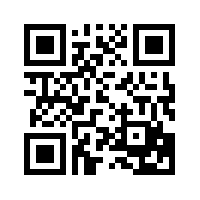 